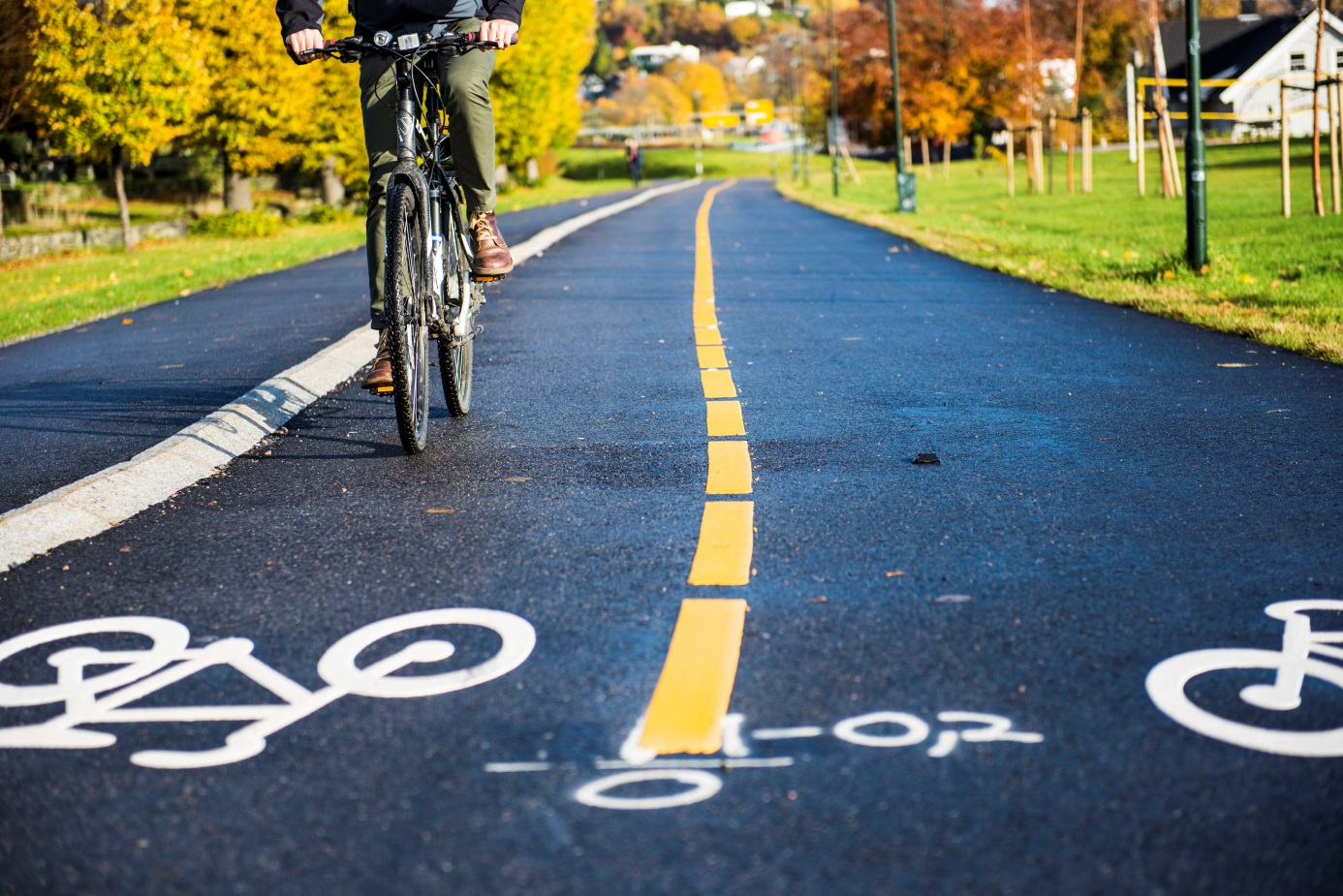 Handlingsplan for Sykkelekspressveg i Kristiansand kommuneHøystandard gang- og sykkelveg Vedtatt av bystyret i Kristiansand 16.09.2015.Dato: 18.12.2014Rev. 06.02.2015Innledning:Kommunedelplan for sykkelekspressveg er et tiltak for å oppnå målsetninger i Nasjonal transportplan 2014-2023 og Kommuneplan for Kristiansand 2011-2022 om at vekst i personbiltrafikken i de største byene skal stanses og heller tas med økt bruk av sykkel, kollektiv og gange som transportmiddel. Det skal også stimuleres til miljøvennlig transport gjennom en kombinasjon av effektive og restriktive virkemidler og stimuleringstiltak. Sykkelstrategi for Kristiansandsregionen 2010-2017 fastslår at Kristiansandsregionen skal bli beste storbyregion i Norge når det gjelder andel sykkelreiser av alle reiser. Ett av satsingsområdene for å oppnå dette er å utbedre hovedsykkelvegnettet.Kommunedelplanen for sykkelekspressveg sikrer areal til en sammenhengende høystandard gang- og sykkelveg på en strekning fra øst til vest i Kristiansand. Ekspressvegen er et omfattende prosjekt og vil bli bygget i flere etapper. Utbyggingen vil i all hovedsak finansieres gjennom en ny bymiljøavtale som ventes og tre i kraft fra 2018.Noen delstrekninger er allerede bygd ut med full eller tilstrekkelig standard, noen strekninger er ferdig regulert med tilfredsstillende standard men ikke gjennomført og noen må reguleres før sykkelekspressvegen kan bygges.Denne handlingsdelen skal beskrive hvordan kommunedelplanen for sykkelekspressveg skal følges opp i det videre arbeidet med å gjennomføre tiltaket. Status for de ulike delstrekningerBeskrive fremdrift for de ulike strekningene, så langt det er mulig.Andre tiltak og utredninger knyttet til gjennomføring av sykkelekspressvegenDrift og vedlikehold av ekspressvegen. FinansieringStatus på sykkelekspressvegenSykkelekspressvegen bygges ut strekningvis. Innenfor kommunedelplanen har de ulike strekningene ulik formell status.  Områder som ikke er planlagtOmråder som har vedtatte planer som ikke ivaretar sykkelekspressvegenOmråder som har vedtatte reguleringsplaner der sykkelekspressvegen er ivaretattOmråder der sykkelekspressvegen er ferdig bygget.Deler av strekningen vil bli finansiert og bygget ut i forbindelse med større vegprosjekter, som f.eks. Varoddbrua. Enkelte strekninger er nylig bygget, og har god standard selv om de ikke fullt ut tilfredsstiller kravene til sykkelekspressveg. Disse er ikke tenkt utbedret før andre utbyggingsplaner gjør dette hensiktsmessig.Tabellen nedenfor viser status for de enkelte delstrekninger. Grønt viser hvilke strekninger som vurderes som ferdig utbygd, gult er de som er ferdig regulert, prioritert igangsatt innenfor perioden for ny bymiljøpakke eller under bygging. Rødt er strekninger som ikke prioriteres nå. Alle strekninger som ikke prioriteres nå har et tilbud til gående og syklende i form av kombinert gang- og sykkelveg (ikke separert mellom gående og syklende).Fremdrift for utbygging av sykkelekspressvegKommunedelplanen angir en prioritert rekkefølge på strekningene utfra en rekke kriterier (kap. 8.). Strekninger som er ferdig bygd eller som finansieres utenom bymiljøavtalen er ikke med i denne lista, da det er tatt utgangspunkt i at dette er kommende prosjekter som allerede er prioritert. Vollevannet – OddemarkaOddemarka – Tordenskjolds gate, inkludert ny bru over OtraNottangen – VaroddbruaHåneskrysset – NottangenLumber-AuglandsbuktaAuglandsbukta – KjoskryssetKjoskrysset – AndøykryssetTimeneskrysset-Håneskrysset (ekskl. nytt Håneskryss)Skjøringsmyra – TimeneskryssetDyreparken - SkjøringsmyraFremdrift vil avhenge av hvor komplisert det er å bygge i området og når tiltaket kan forventes finansiert. Søknad om bymiljøavtale og prioritering av tiltak i forbindelse med denne går som egne prosesser. Rekkefølgen kan derfor bli endret.Punkt 5. Lumber – Auglandsbukta blir prioritert før pkt. 3 Nottangen-Varoddbrua i arbeidet med søknad om ny bymiljøavtale. I tillegg til at effekt av tiltak tillegges stor vekt i prioriteringen inn mot en bymiljøavtale har ROS-analysen vist at det er stort behov for en avklaring av løsning på strekningen Lumber – Auglandsbukta. I handlingsplanen er det også ønskelig å prioritere et arbeid med Tordenskjoldsgate for å avklare koblinger mot pågående reguleringsarbeid og opprydding av uklare forhold i gata.Ferdig regulert – ikke gjennomført:Andre tiltakMulighetsstudierROS-analysen viser at noen områder er utfordrende. Det er forslag om å sette i gang mulighetsstudier for disse områdene før de reguleres. Områdene det gjelder er listet i prioritert rekkefølge nedenfor:Lumber-AuglandsbuktaTordenskjolds gateNottangen – Varoddbrua Pilotprosjekt forkjørsreguleringRisikovurderingen av sykkelekspressvegen avdekker at vikepliktforholdene til sykkelekspressvegen bør klargjøres, og at en forkjørsrett på sykkelekspressvegen vil gjøre situasjonen sikrere. Det er derfor satt i gang et pilotprosjekt for å vurdere forkjørsregulering av sykkelekspressvegen. Prosjektet vil komme med anbefalinger om skilting, oppmerking og kryssutforming. Prosjektet avsluttes i 2015 og vil være førende for alle plannivå for sykkelekspressvegen, samt for anleggsfasen og drift og vedlikeholdsfasen.ArkitekturFor å etablere tiltaket i befolkningens bevissthet er det viktig å få på plass et helhetsinntrykk av sykkelekspressveg før full standard er etablert på hele strekningen. Det skal derfor utarbeides et kjennetegn/design for sykkelekspressvegen. Dette er et samarbeid mellom kommunen, vegvesenet og fylkeskommunen. Det er utarbeidet formingsprinsipper for kommunedelplanen som gjelder for alle plannivå for sykkelekspressvegen, samt for anleggsfasen og drift og vedlikeholdsfasen. Dette er et juridisk dokument forankret i bestemmelsene til kommunedelplanen. Pilotprosjektet for forkjørsregulering skal vise oppmerking, skilting, kryssutforming og designelementer og skal, når det foreligger, integreres i formingsprinsippene.Informasjon og kampanjerSykkelhandlingsplanen for Kristiansandsregionen 2011-2020 har vedtatte målsettinger og resultatmål for sykkelkampanjer og informasjon. Det gjennomføres en rekke kampanjer mot befolkning og næringsliv hvert år. Kampanjene finansieres gjennom ATP-samarbeidet i regionen.Det skal vurderes om det skal kjøres egne kampanjer for adferd og bruk av sykkekespressvegen.FinansieringUtbyggingen av sykkelekspressveg fremover vil i all hovedsak finansieres gjennom en ny bymiljøavtale, som planlegges å tre i kraft fra 2018.Søknadsprosessen er på et tidlig stadium, slik at det er mye usikkerhet knyttet til finansieringsplanene.Noen strekninger finansieres gjennom egne bevilgninger, som f.eks. Varoddbrua. Tabellen nedenfor viser finansiering av  de ulike strekninger. De som ikke er prioritert er ikke tatt med. BMA = Bymiljøavtale 2018-2022Drift og VedlikeholdDrift og vedlikehold er en viktig faktor for framkommeligheten til syklistene og for at kvaliteten på tiltaket skal oppfattes som god. Sykkelekspressvegen ligger i sin helhet langs riksveg, med unntak av Tordenskjolds gate, slik at Statens vegvesen vil ha ansvaret for drift og vedlikehold. Utformingen av sykkelekspressvegen tilrettelegger bl.a. for god vinterdrift. Kommunen har ansvaret for det kommunale sykkelvegnettet. Det er viktig med et godt vedlikehold både på sykkelekspressveg, men også på det kommunale vegnettet for å gi en mer enhetlig og forutsigbare vedlikeholdsstandard på hele strekninger. Godt vintervedlikehold er høyt prioritert i kommunen.StrekningStatusDyreparken-SkjøringsmyraKombinert g/s-veg – ikke prioritert oppgradertSkjøringsmyra-TimeneskryssetKombinert g/s-veg – ikke prioritert oppgradertTimeneskrysset-HåneskryssetKombinert g/s-veg – ikke prioritert oppgradertHåneskryssetFerdig regulert – bygges i 2016-2019Håneskrysset-NottangenKombinert g/s-veg – ikke prioritert oppgradertNottangen – VaroddbruaKombinert g/s-veg – ikke prioritert oppgradertVaroddbruaFerdig regulert – bygges i 2016-2019Varoddbrua-NarviksbakkenKombinert g/s-veg – vurderes i forbindelse med Ytre ringveg-prosjektetNarviksbakkenFerdig Vollevann – OddemarkaReguleringsarbeid startet høst 2014Oddemarka - kryssReguleringsarbeid startet høst 2014Oddemarka - TordenskjoldsgateReguleringsarbeid startet høst 2014TordenskjoldsgGatebruksplan skal utarbeides – forbedringstiltak nødvendig.Kvadraturen-KolsdalsbuktaUnder planlegging, GartnerløkkaKolsdalsbukta - SvanedamsvegenRegulert Svanedamsvegen-LumberFerdigLumber-AuglandsbuktaPrioriteres i BMAAuglandsbuktaFerdig i 2012, god standard, men tilfredsstiller ikke fullt ut krav til sykkelekspressveg. Ikke prioritert utbedret. Vurderes som ferdig utbygd.Auglandsbukta-KjoskryssetKombinert g/s-veg – ikke prioritertKjoskryssetFerdig regulertKjoskrysset-AndøyvegenKombinert g/s-veg – ikke prioritertPriStrekningReguleringGrunn/anbudBygging1Vollevann – Oddemarka2015-201620182019-20232Lumber-Auglandsbukta2017-20182018-20192020-3TordenskjoldsgGatebruksplan 20162016-201720184Oddemarka - Tordenskjoldsgate2015-201620222023-2028-Varoddbrua-NarviksbakkenDel av Ytre ringveg-Nottangen – VaroddbruaIkke prioritert-Håneskrysset-NottangenIkke prioritert-Auglandsbukta-KjoskryssetIkke prioritert-Kjoskrysset-AndøyvegenIkke prioritert-Timeneskrysset-HåneskryssetIkke prioritert-Skjøringsmyra-TimeneskryssetIkke prioritert-Dyreparken-SkjøringsmyraIkke prioritertHåneskryssetVedtatt 2014VaroddbruaVedtatt 20122015?2016-2019Kvadraturen-KolsdalsbuktaVedtas våren 20152016-20182018-Kolsdalsbukta - SvanedamsvegenVedtatt 20092016-2016KjoskryssetVedtatt 2014StrekningFinansieringHåneskryssetRiksvegmidlerVaroddbruaRiksvegmidlerVollevann – OddemarkaBMAOddemarka - kryssUtbyggereOddemarka - TordenskjoldsgateBMATordenskjoldsgBMAKvadraturen-KolsdalsbuktaBMAKolsdalsbukta - SvanedamsvegenSamferdselspakke - VågsbygdvegpakkaSvanedamsvegen-LumberSamferdselspakke - VågsbygdvegpakkaLumber-AuglandsbuktaBMAKjoskryssetBMA/Utbyggere